ANEXO XIV ORDEM DE SERVIÇO 			*            É OBRIGATÓRIO IMPRIMIR FRENTE E VERSO 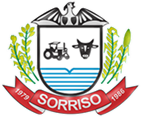 ORDEM DE SERVIÇO  O.S.N°     REFERÊNCIA     T.M    O.E           Nº PEDIDO OFICINAORDEM DE SERVIÇO  O.S.N°     REFERÊNCIA     T.M    O.E           Nº PEDIDO OFICINAORDEM DE SERVIÇO  O.S.N°     REFERÊNCIA     T.M    O.E           Nº PEDIDO OFICINAORDEM DE SERVIÇO  O.S.N°     REFERÊNCIA     T.M    O.E           Nº PEDIDO OFICINAORDEM DE SERVIÇO  O.S.N°     REFERÊNCIA     T.M    O.E           Nº PEDIDO OFICINAFROTAPLACAMARCA/TIPOANODATA EMIS.H.EMISS.HOD./HORIM.LAUDO DE INSPEÇÃOLAUDO DE INSPEÇÃOLAUDO DE INSPEÇÃOLAUDO DE INSPEÇÃOSec. Municipal de Obras e Serviços PúblicosSec. Municipal de Obras e Serviços PúblicosSec. Municipal de Obras e Serviços PúblicosSec. Municipal de Obras e Serviços PúblicosSec. Municipal de Obras e Serviços PúblicosEQUIPAMENTOSEQUIPAMENTOSESMACACO/ALAVANCAMACACO/ALAVANCACHAVE RODASCHAVE RODASTRIÂNGULOTRIÂNGULOESTEPEESTEPEEXTINTOREXTINTORNOME DO RESPONSAVEL PELA EXCUÇÃO DO SERVIÇO:NOME DO RESPONSAVEL PELA EXCUÇÃO DO SERVIÇO:NOME DO RESPONSAVEL PELA EXCUÇÃO DO SERVIÇO:NOME DO RESPONSAVEL PELA EXCUÇÃO DO SERVIÇO:NOME DO RESPONSAVEL PELA EXCUÇÃO DO SERVIÇO:NOME DO RESPONSAVEL PELA EXCUÇÃO DO SERVIÇO:NOME DO RESPONSAVEL PELA EXCUÇÃO DO SERVIÇO:NOME DO RESPONSAVEL PELA EXCUÇÃO DO SERVIÇO:NOME DO RESPONSAVEL PELA EXCUÇÃO DO SERVIÇO:DOCUMENTOSDOCUMENTOSAssinatura Mecânico / Eletricista :Assinatura Mecânico / Eletricista :Assinatura Mecânico / Eletricista :Assinatura Mecânico / Eletricista :Assinatura Mecânico / Eletricista :Assinatura Mecânico / Eletricista :Assinatura Mecânico / Eletricista :Assinatura Mecânico / Eletricista :Assinatura Mecânico / Eletricista :KIT DE SEGURANÇAKIT DE SEGURANÇAAssinatura Mecânico / Eletricista :Assinatura Mecânico / Eletricista :Assinatura Mecânico / Eletricista :Assinatura Mecânico / Eletricista :Assinatura Mecânico / Eletricista :Assinatura Mecânico / Eletricista :Assinatura Mecânico / Eletricista :Assinatura Mecânico / Eletricista :Assinatura Mecânico / Eletricista :      E=ENTRADA        S=SAÍDA      E=ENTRADA        S=SAÍDA      E=ENTRADA        S=SAÍDA      E=ENTRADA        S=SAÍDASetorSetorData inícioHora inícioHora inícioData de términoData de términoData de términoHora de términoVISTO / MOTORISTAVISTO / MOTORISTAVISTO / MOTORISTAVISTO / MOTORISTA:00 AM:00 AMNome:Nome:Nome:Nome:SetorSetorData inícioHora inícioHora inícioData de términoData de términoData de términoHora de términoNome:Nome:Nome:Nome:Assinatura:Assinatura:Assinatura:Assinatura:Assinatura:Assinatura:Assinatura:Assinatura:SERVIÇO EXECUTADOSERVIÇO EXECUTADOSERVIÇO EXECUTADOSERVIÇO EXECUTADOSERVIÇO EXECUTADOSERVIÇO EXECUTADOSERVIÇO EXECUTADOSERVIÇO EXECUTADOSERVIÇO EXECUTADOSERVIÇO EXECUTADOSERVIÇO EXECUTADOSERVIÇO EXECUTADOSERVIÇO EXECUTADOSUSPENSÃOSUSPENSÃOSUSPENSÃOSUSPENSÃOSUSPENSÃOFREIOFREIOTRANSMISSÃOTRANSMISSÃOTRANSMISSÃOMola /dianteiraMola /dianteiraMola /dianteiraMola /dianteiraMola /dianteiraLona de freio 3 eixo carret.Lona de freio 3 eixo carret.Cilindro da reduzidaCilindro da reduzidaCilindro da reduzidaMolejo 3 eixo carretaMolejo 3 eixo carretaMolejo 3 eixo carretaMolejo 3 eixo carretaMolejo 3 eixo carretaTambor de freio 3 eixo carretaTambor de freio 3 eixo carretaCardansCardansCardansMolejo traçãoMolejo traçãoMolejo traçãoMolejo traçãoMolejo traçãoTambor de freio TraçãoTambor de freio TraçãoCruzetasCruzetasCruzetasAmortecedor dianteiroAmortecedor dianteiroAmortecedor dianteiroAmortecedor dianteiroAmortecedor dianteiroTambor dianteiroTambor dianteiroDiferencial completoDiferencial completoDiferencial completoAmortecedor traseiroAmortecedor traseiroAmortecedor traseiroAmortecedor traseiroAmortecedor traseiroTambor truckTambor truckConjunto de mudançaConjunto de mudançaConjunto de mudançaEixo dianteiroEixo dianteiroEixo dianteiroEixo dianteiroEixo dianteiroCâmara de freio pneumáticaCâmara de freio pneumáticaSemi-eixosSemi-eixosSemi-eixosMolejo truckMolejo truckMolejo truckMolejo truckMolejo truckHidráulicoHidráulicoHomocinéticasHomocinéticasHomocinéticasManga de eixoManga de eixoManga de eixoManga de eixoManga de eixoVazamentosVazamentosRolamentos cardansRolamentos cardansRolamentos cardansEstabilizadorEstabilizadorEstabilizadorEstabilizadorEstabilizadorVálvula de alívioVálvula de alívioOutros:Outros:Outros:TravessaTravessaTravessaTravessaTravessaVálvulas estacionáriasVálvulas estacionáriasGramposGramposGramposGramposGramposCanos/flexíveisCanos/flexíveisEMBREAGEMEMBREAGEMEMBREAGEMEspigãoEspigãoEspigãoEspigãoEspigãoÓleo de freioÓleo de freioDiscoDiscoDiscoJumeloJumeloJumeloJumeloJumeloVálvula de descarga/Válvula de descarga/PlatôPlatôPlatôOutros:Outros:Outros:Outros:Outros:Outros:Outros:Rolamento/buchaRolamento/buchaRolamento/buchaCilind. Bem. Aux. Mestre sup.Cilind. Bem. Aux. Mestre sup.Cilind. Bem. Aux. Mestre sup.DIREÇÃODIREÇÃODIREÇÃODIREÇÃODIREÇÃORODASRODASCilind. Bem. Aux. Mestre inf.Cilind. Bem. Aux. Mestre inf.Cilind. Bem. Aux. Mestre inf.Caixa de direçãoCaixa de direçãoCaixa de direçãoCaixa de direçãoCaixa de direçãoRetentor dianteiroRetentor dianteiroServo-embreagemServo-embreagemServo-embreagemBarra de direçãoBarra de direçãoBarra de direçãoBarra de direçãoBarra de direçãoRetentor truckRetentor truckOutros:Outros:Outros:TerminaisTerminaisTerminaisTerminaisTerminaisRetentor-traçãoRetentor-traçãoBomba hidráulicaBomba hidráulicaBomba hidráulicaBomba hidráulicaBomba hidráulicaRetentor 3 eixo carretaRetentor 3 eixo carretaCAIXA DE MUDANÇACAIXA DE MUDANÇACAIXA DE MUDANÇAAmortecedorAmortecedorAmortecedorAmortecedorAmortecedorRolam. Tração interno/externoRolam. Tração interno/externoCambio completoCambio completoCambio completoMangueirasMangueirasMangueirasMangueirasMangueirasRolam. Dianteiro interno/externoRolam. Dianteiro interno/externoTrambuladorTrambuladorTrambuladorReservatórioReservatórioReservatórioReservatórioReservatórioRola. Truck interno/externoRola. Truck interno/externoTomada de forçaTomada de forçaTomada de forçaVolante Volante Volante Volante Volante Pneus dianteirosPneus dianteirosVazamentosVazamentosVazamentosVazamentosVazamentosVazamentosVazamentosVazamentosPneus traçãoPneus traçãoCoxins/suporteCoxins/suporteCoxins/suporteOutrosOutrosOutrosOutrosOutrosPneus 3 eixo carretaPneus 3 eixo carretaAlavancasAlavancasAlavancasCâmara de arCâmara de arOutros:Outros:Outros:FREIOSFREIOSFREIOSFREIOSFREIOSBalanceamento/alinhamentoBalanceamento/alinhamentoCilindro mestreCilindro mestreCilindro mestreCilindro mestreCilindro mestreRol. Eixo carreta Inteno/externoRol. Eixo carreta Inteno/externoLona de freio dianteiroLona de freio dianteiroLona de freio dianteiroLona de freio dianteiroLona de freio dianteiroOutros:Outros:Lona de freio truckLona de freio truckLona de freio truckLona de freio truckLona de freio truckOBSERVAÇÃO:OBSERVAÇÃO:OBSERVAÇÃO:Lona de freio traçãoLona de freio traçãoLona de freio traçãoLona de freio traçãoLona de freio traçãoOUTROSOUTROSOUTROSOUTROSOUTROSSERVIÇO EXECUTADOSERVIÇO EXECUTADOSERVIÇO EXECUTADOSERVIÇO EXECUTADOSERVIÇO EXECUTADOSERVIÇO EXECUTADOSERVIÇO EXECUTADOSERVIÇO EXECUTADOSERVIÇO EXECUTADOSERVIÇO EXECUTADOSERVIÇO EXECUTADOSISTEMA ELÉTRICOSISTEMA ELÉTRICOSISTEMA ELÉTRICOARREFECIMENTOARREFECIMENTOCARROCERIACARROCERIACARROCERIAMotor limpador do para-brisaMotor limpador do para-brisaMotor limpador do para-brisaRadiadorRadiadorMaquina de vidrosMaquina de vidrosMaquina de vidrosBateriaBateriaBateriaBomba d’águaBomba d’águaCanaletas e pestanasCanaletas e pestanasCanaletas e pestanasRele da partida Rele da partida Rele da partida CorreiasCorreiasFechadurasFechadurasFechadurasAlternador/geradorAlternador/geradorAlternador/geradorHélice magnéticaHélice magnéticaCapô/tampaCapô/tampaCapô/tampaCorreiasCorreiasCorreiasIntercoolerIntercoolerPino reiPino reiPino reiMotor de partidaMotor de partidaMotor de partidaMangueirasMangueirasQuinta rodaQuinta rodaQuinta rodaRegulador de voltagemRegulador de voltagemRegulador de voltagemOutros:Outros:Válvula do tanqueVálvula do tanqueVálvula do tanqueBuzinaBuzinaBuzinaOutros:Outros:Outros:Chave de contatoChave de contatoChave de contatoALIMENTAÇÃOALIMENTAÇÃOChicoteChicoteChicoteCarburadorCarburadorLAVAGEM/LUBRIFICAÇÃOLAVAGEM/LUBRIFICAÇÃOLAVAGEM/LUBRIFICAÇÃOFaróis e lanternasFaróis e lanternasFaróis e lanternasBomba de combustívelBomba de combustívelLavagem completaLavagem completaLavagem completaInterruptoresInterruptoresInterruptoresBomba injetoraBomba injetoraLavagem simplesLavagem simplesLavagem simplesSistema eletrônicoSistema eletrônicoSistema eletrônicoBico injetorBico injetorLavagem internaLavagem internaLavagem internaOutros:Outros:Outros:Tanque de combustívelTanque de combustívelFiltro de arFiltro de arFiltro de arBóia/pescadorBóia/pescadorFiltro dieselFiltro dieselFiltro dieselMOTORMOTORMOTORTubulação dieselTubulação dieselFiltro de óleoFiltro de óleoFiltro de óleoMotor completoMotor completoMotor completoFiltro RacorFiltro RacorÓleo do CarterÓleo do CarterÓleo do CarterCabeçoteCabeçoteCabeçoteCabo do aceleradorCabo do aceleradorÓleo do câmbioÓleo do câmbioÓleo do câmbioVálvulasVálvulasVálvulasCano injetorCano injetorÓleo do diferencialÓleo do diferencialÓleo do diferencialBomba de óleoBomba de óleoBomba de óleoOuros:Ouros:Outros:Outros:Outros:SilenciosoSilenciosoSilenciosoTubagem/mangueirasTubagem/mangueirasTubagem/mangueirasCARROCERIACARROCERIAACESSÓRIOSACESSÓRIOSACESSÓRIOSCoxim do motorCoxim do motorCoxim do motorAssoalhoAssoalhoAntenaAntenaAntenaJuntasJuntasJuntasCarroceriaCarroceriaAr-condicionadoAr-condicionadoAr-condicionadoVazamento de óleoVazamento de óleoVazamento de óleoCoxins-traseiroCoxins-traseiroRadioRadioRadioCompressorCompressorCompressorCoxins dianteiroCoxins dianteiroCinto de segurançaCinto de segurançaCinto de segurançaOutros:Outros:Outros:Longarinas do chassiLongarinas do chassiChave de rodasChave de rodasChave de rodasDO MOTORDO MOTORDO MOTORLongarinas da carroceriaLongarinas da carroceriaEspelhosEspelhosEspelhosINGNIÇÃOINGNIÇÃOINGNIÇÃOMalhalMalhalExtintorExtintorExtintorVelas/cabosVelas/cabosVelas/cabosPara-choquesPara-choquesMacacoMacacoMacacoPlatinado/condensadorPlatinado/condensadorPlatinado/condensadorPara-lamasPara-lamasTacógrafoTacógrafoTacógrafoBobinaBobinaBobinaLateraisLateraisTriânguloTriânguloTriânguloDistribuidorDistribuidorDistribuidorGradeGradeVeloc./horímetroVeloc./horímetroVeloc./horímetroIgnição eletrônicaIgnição eletrônicaIgnição eletrônicaPortas Portas CortinasCortinasCortinasOutros:Outros:Outros:Teto Teto CoroteCoroteCoroteBancos/camaBancos/camaCaixa. Ferram.Caixa. Ferram.Caixa. Ferram.TapetesTapetesPorta estepePorta estepePorta estepeVidrosVidrosOutros:Outros:Outros:SERVIÇOS DE TERCEIROSSERVIÇOS DE TERCEIROSSERVIÇOS DE TERCEIROSSERVIÇOS DE TERCEIROSSERVIÇOS DE TERCEIROSSERVIÇOS DE TERCEIROSSERVIÇOS DE TERCEIROSSERVIÇOS DE TERCEIROSSERVIÇOS DE TERCEIROSSERVIÇOS DE TERCEIROSSERVIÇOS DE TERCEIROSSERVIÇOS DE TERCEIROSCOD. DA OFCOD. DA OFNOME DA OFICINANOME DA OFICINANOME DA OFICINANOME DA OFICINANOME DA OFICINANOME DA OFICINANOME DA OFICINANOME DA OFICINADATA ENVIOHORADATA RECEB.DATA RECEB.HORAVALOR DA MOVALOR MATER.VALOR MATER.VALOR TOTALVALOR TOTALNÚMERO DA NOTA FISCALNÚMERO DA NOTA FISCALNÚMERO DA NOTA FISCALNÚMERO DA NOTA FISCALSERVIÇOS COMPLEMEMTARES/OBSERVAÇÕESSERVIÇOS COMPLEMEMTARES/OBSERVAÇÕESSERVIÇOS COMPLEMEMTARES/OBSERVAÇÕESSERVIÇOS COMPLEMEMTARES/OBSERVAÇÕESSERVIÇOS COMPLEMEMTARES/OBSERVAÇÕESSERVIÇOS COMPLEMEMTARES/OBSERVAÇÕESSERVIÇOS COMPLEMEMTARES/OBSERVAÇÕESSERVIÇOS COMPLEMEMTARES/OBSERVAÇÕESSERVIÇOS COMPLEMEMTARES/OBSERVAÇÕESSERVIÇOS COMPLEMEMTARES/OBSERVAÇÕESSERVIÇOS COMPLEMEMTARES/OBSERVAÇÕESSERVIÇOS COMPLEMEMTARES/OBSERVAÇÕESLEGENDA:                                             TIPO DE MANUTENÇÃO:                   OE – OFICINA EXECUTANTE:T- Trocou	01 – Manutenção Preventiva            01 - Oficina PrópriaC- Consertou/Completou	02 – Manutenção Corretiva             02 – Oficina TerceirizadaG- Regulou/Reapertou/Rodizio                         03 - AvariaL- Limpou/ lubrificou/lavou/vaporizou                04 – Reforma                          PM – PLANO DE MANUTENÇÃO;P- Trocou/recuperado                                 05 – Socorro                          01 – Plano A  R – reformou                                         06 – Preparação                       02 – Plano B LEGENDA:                                             TIPO DE MANUTENÇÃO:                   OE – OFICINA EXECUTANTE:T- Trocou	01 – Manutenção Preventiva            01 - Oficina PrópriaC- Consertou/Completou	02 – Manutenção Corretiva             02 – Oficina TerceirizadaG- Regulou/Reapertou/Rodizio                         03 - AvariaL- Limpou/ lubrificou/lavou/vaporizou                04 – Reforma                          PM – PLANO DE MANUTENÇÃO;P- Trocou/recuperado                                 05 – Socorro                          01 – Plano A  R – reformou                                         06 – Preparação                       02 – Plano B LEGENDA:                                             TIPO DE MANUTENÇÃO:                   OE – OFICINA EXECUTANTE:T- Trocou	01 – Manutenção Preventiva            01 - Oficina PrópriaC- Consertou/Completou	02 – Manutenção Corretiva             02 – Oficina TerceirizadaG- Regulou/Reapertou/Rodizio                         03 - AvariaL- Limpou/ lubrificou/lavou/vaporizou                04 – Reforma                          PM – PLANO DE MANUTENÇÃO;P- Trocou/recuperado                                 05 – Socorro                          01 – Plano A  R – reformou                                         06 – Preparação                       02 – Plano B LEGENDA:                                             TIPO DE MANUTENÇÃO:                   OE – OFICINA EXECUTANTE:T- Trocou	01 – Manutenção Preventiva            01 - Oficina PrópriaC- Consertou/Completou	02 – Manutenção Corretiva             02 – Oficina TerceirizadaG- Regulou/Reapertou/Rodizio                         03 - AvariaL- Limpou/ lubrificou/lavou/vaporizou                04 – Reforma                          PM – PLANO DE MANUTENÇÃO;P- Trocou/recuperado                                 05 – Socorro                          01 – Plano A  R – reformou                                         06 – Preparação                       02 – Plano B LEGENDA:                                             TIPO DE MANUTENÇÃO:                   OE – OFICINA EXECUTANTE:T- Trocou	01 – Manutenção Preventiva            01 - Oficina PrópriaC- Consertou/Completou	02 – Manutenção Corretiva             02 – Oficina TerceirizadaG- Regulou/Reapertou/Rodizio                         03 - AvariaL- Limpou/ lubrificou/lavou/vaporizou                04 – Reforma                          PM – PLANO DE MANUTENÇÃO;P- Trocou/recuperado                                 05 – Socorro                          01 – Plano A  R – reformou                                         06 – Preparação                       02 – Plano B LEGENDA:                                             TIPO DE MANUTENÇÃO:                   OE – OFICINA EXECUTANTE:T- Trocou	01 – Manutenção Preventiva            01 - Oficina PrópriaC- Consertou/Completou	02 – Manutenção Corretiva             02 – Oficina TerceirizadaG- Regulou/Reapertou/Rodizio                         03 - AvariaL- Limpou/ lubrificou/lavou/vaporizou                04 – Reforma                          PM – PLANO DE MANUTENÇÃO;P- Trocou/recuperado                                 05 – Socorro                          01 – Plano A  R – reformou                                         06 – Preparação                       02 – Plano B LEGENDA:                                             TIPO DE MANUTENÇÃO:                   OE – OFICINA EXECUTANTE:T- Trocou	01 – Manutenção Preventiva            01 - Oficina PrópriaC- Consertou/Completou	02 – Manutenção Corretiva             02 – Oficina TerceirizadaG- Regulou/Reapertou/Rodizio                         03 - AvariaL- Limpou/ lubrificou/lavou/vaporizou                04 – Reforma                          PM – PLANO DE MANUTENÇÃO;P- Trocou/recuperado                                 05 – Socorro                          01 – Plano A  R – reformou                                         06 – Preparação                       02 – Plano B LEGENDA:                                             TIPO DE MANUTENÇÃO:                   OE – OFICINA EXECUTANTE:T- Trocou	01 – Manutenção Preventiva            01 - Oficina PrópriaC- Consertou/Completou	02 – Manutenção Corretiva             02 – Oficina TerceirizadaG- Regulou/Reapertou/Rodizio                         03 - AvariaL- Limpou/ lubrificou/lavou/vaporizou                04 – Reforma                          PM – PLANO DE MANUTENÇÃO;P- Trocou/recuperado                                 05 – Socorro                          01 – Plano A  R – reformou                                         06 – Preparação                       02 – Plano B LEGENDA:                                             TIPO DE MANUTENÇÃO:                   OE – OFICINA EXECUTANTE:T- Trocou	01 – Manutenção Preventiva            01 - Oficina PrópriaC- Consertou/Completou	02 – Manutenção Corretiva             02 – Oficina TerceirizadaG- Regulou/Reapertou/Rodizio                         03 - AvariaL- Limpou/ lubrificou/lavou/vaporizou                04 – Reforma                          PM – PLANO DE MANUTENÇÃO;P- Trocou/recuperado                                 05 – Socorro                          01 – Plano A  R – reformou                                         06 – Preparação                       02 – Plano B LEGENDA:                                             TIPO DE MANUTENÇÃO:                   OE – OFICINA EXECUTANTE:T- Trocou	01 – Manutenção Preventiva            01 - Oficina PrópriaC- Consertou/Completou	02 – Manutenção Corretiva             02 – Oficina TerceirizadaG- Regulou/Reapertou/Rodizio                         03 - AvariaL- Limpou/ lubrificou/lavou/vaporizou                04 – Reforma                          PM – PLANO DE MANUTENÇÃO;P- Trocou/recuperado                                 05 – Socorro                          01 – Plano A  R – reformou                                         06 – Preparação                       02 – Plano B LEGENDA:                                             TIPO DE MANUTENÇÃO:                   OE – OFICINA EXECUTANTE:T- Trocou	01 – Manutenção Preventiva            01 - Oficina PrópriaC- Consertou/Completou	02 – Manutenção Corretiva             02 – Oficina TerceirizadaG- Regulou/Reapertou/Rodizio                         03 - AvariaL- Limpou/ lubrificou/lavou/vaporizou                04 – Reforma                          PM – PLANO DE MANUTENÇÃO;P- Trocou/recuperado                                 05 – Socorro                          01 – Plano A  R – reformou                                         06 – Preparação                       02 – Plano B LEGENDA:                                             TIPO DE MANUTENÇÃO:                   OE – OFICINA EXECUTANTE:T- Trocou	01 – Manutenção Preventiva            01 - Oficina PrópriaC- Consertou/Completou	02 – Manutenção Corretiva             02 – Oficina TerceirizadaG- Regulou/Reapertou/Rodizio                         03 - AvariaL- Limpou/ lubrificou/lavou/vaporizou                04 – Reforma                          PM – PLANO DE MANUTENÇÃO;P- Trocou/recuperado                                 05 – Socorro                          01 – Plano A  R – reformou                                         06 – Preparação                       02 – Plano B 